Verím, že...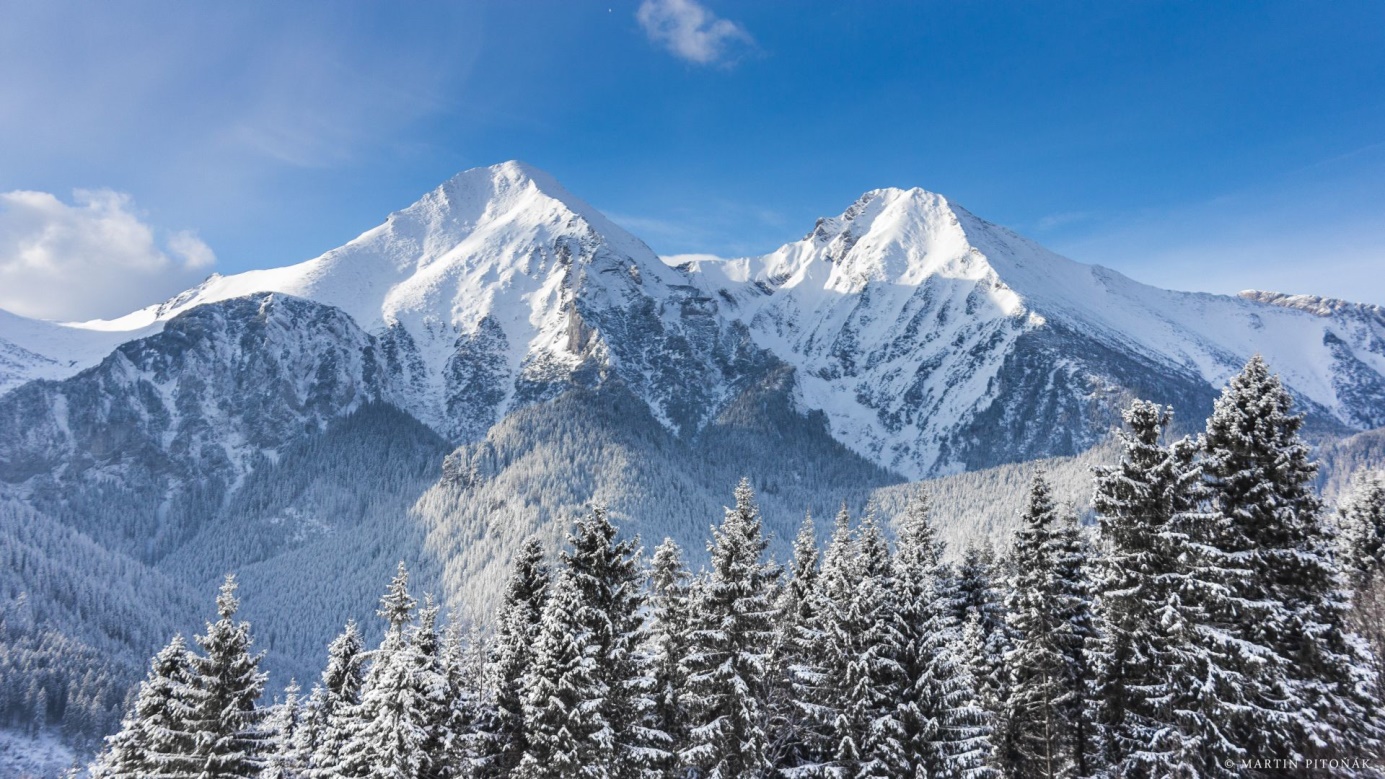 V Tatrách zrelaxujemePozývam Vás na prezentáciu o TatráchKde? učebňa umenia a kultúryKedy? 21.4.2016 o 13:10Barbora Lučanová 3.D